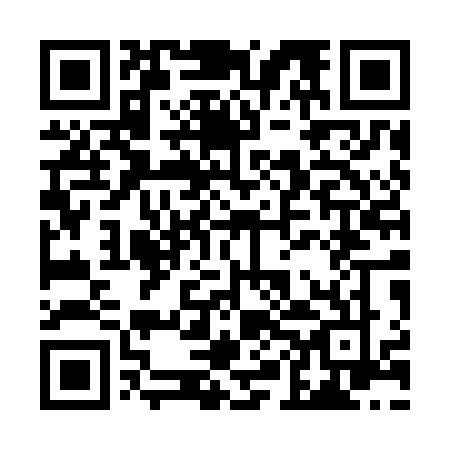 Ramadan times for Bidoua, CongoMon 11 Mar 2024 - Wed 10 Apr 2024High Latitude Method: NonePrayer Calculation Method: Muslim World LeagueAsar Calculation Method: ShafiPrayer times provided by https://www.salahtimes.comDateDayFajrSuhurSunriseDhuhrAsrIftarMaghribIsha11Mon5:035:036:1212:163:176:206:207:2512Tue5:035:036:1212:163:176:206:207:2513Wed5:035:036:1212:163:176:196:197:2414Thu5:035:036:1112:153:186:196:197:2415Fri5:025:026:1112:153:186:196:197:2416Sat5:025:026:1112:153:196:186:187:2317Sun5:025:026:1112:143:196:186:187:2318Mon5:025:026:1112:143:196:186:187:2219Tue5:025:026:1012:143:206:176:177:2220Wed5:015:016:1012:143:206:176:177:2221Thu5:015:016:1012:133:206:166:167:2122Fri5:015:016:1012:133:216:166:167:2123Sat5:015:016:1012:133:216:166:167:2024Sun5:015:016:0912:123:216:156:157:2025Mon5:005:006:0912:123:216:156:157:2026Tue5:005:006:0912:123:226:146:147:1927Wed5:005:006:0912:113:226:146:147:1928Thu5:005:006:0912:113:226:146:147:1829Fri5:005:006:0812:113:226:136:137:1830Sat4:594:596:0812:113:226:136:137:1831Sun4:594:596:0812:103:236:126:127:171Mon4:594:596:0812:103:236:126:127:172Tue4:594:596:0812:103:236:126:127:173Wed4:584:586:0712:093:236:116:117:164Thu4:584:586:0712:093:236:116:117:165Fri4:584:586:0712:093:236:106:107:166Sat4:584:586:0712:083:236:106:107:157Sun4:574:576:0712:083:246:106:107:158Mon4:574:576:0612:083:246:096:097:159Tue4:574:576:0612:083:246:096:097:1410Wed4:574:576:0612:073:246:096:097:14